Ventilatoreinsatz mit Abdeckung VEA ER 17/60-1 VZSortiment: B
Artikelnummer: E080.0781.0000Hersteller: MAICO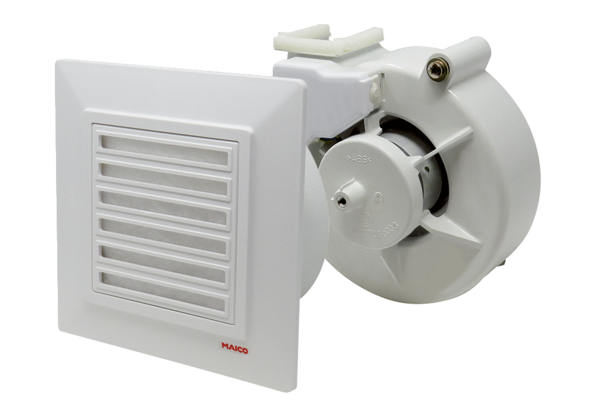 